This process has been developed to cancel any outstanding initiated checklists from a prior aid year so the checklists will no longer appear on the student’s To Do list on Self Service.  This process should be run before renaming the even/odd year checklists done during the Aid Year Rollover process.Note: The checklist cancel process should only be run once a college is no longer disbursing aid for the aid year in which they are cancelling checklists. Because the first tab will remain in an initiated status, the cancelled checklist could block disbursements. Identify Checklist	Enter the query name CTC_FA_PRIOR_YR_CHCKLST_REVIEWSelect SearchEnter values for the following Prompts:InstitutionAid Year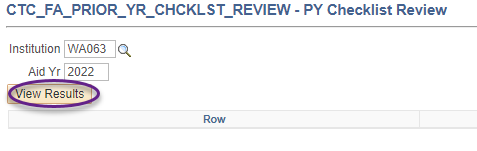 Create/Edit Event DefinitionCreate/Edit Event definitionIf the Event ID doesn’t existSelect the Add a New Value tabEnter the Academic InstitutionEnter the desired Event ID for your institution using the naming convention ‘FISXXXCAPC’ where ‘XXX’ represents your institution’s 3-character checklist naming convention prefixSelect AddIf the Event ID does existSelect the Event IDAdd a new effective dated row at the top using the ‘+’ iconUpdate to the desired Checklist CodeVerify the Item Status value remains as ‘Cancelled’Select Save when satisfied and proceed to the Run 3C Engine stepSteps for defining a new Event DefinitionEnter a Description that follows Event ID naming conventionEnter a Short DescriptionEnter ‘FINA’ as a FunctionOn the Checklists section, enter a Checklist Code from the query results in the Identify Checklist stepEnter Item CodeSet the Responsible ID to the ID for the institution’s Financial Aid OfficeSelect the Update Status optionChange the Item Status to ‘Cancelled’Select Save.Note: When running this process for multiple checklists, use Correct History to edit the Checklists section. Verify Item Status value remains as ‘Cancelled’ before selecting Save and moving on to the Run 3C Engine process.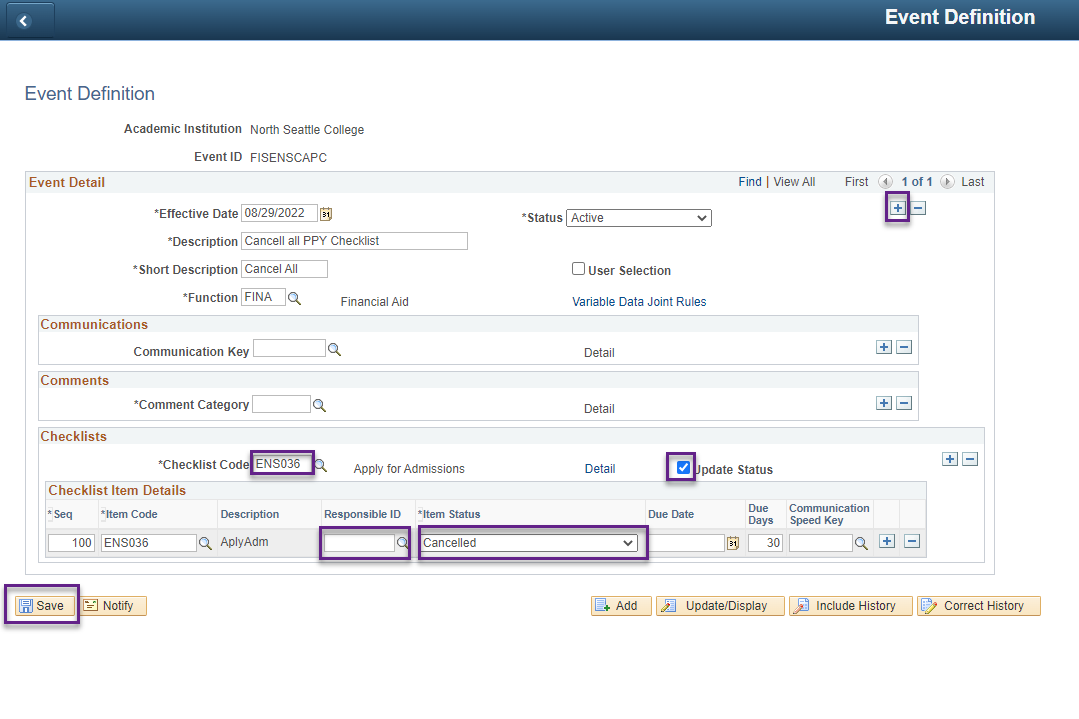 Create Event 3C GroupsThis step is ONLY necessary when setting up a NEW Event DefinitionAdd event 3C group securityEnter the following valuesAcademic InstitutionEvent IDSelect SearchEnter the desired 3C Security group(s) to allow access to this Event definition. Common Financial Aid 3C Security groups are listed below.FAVO (FA View Only)FAVU (FA View Update)FASU (FA Super User)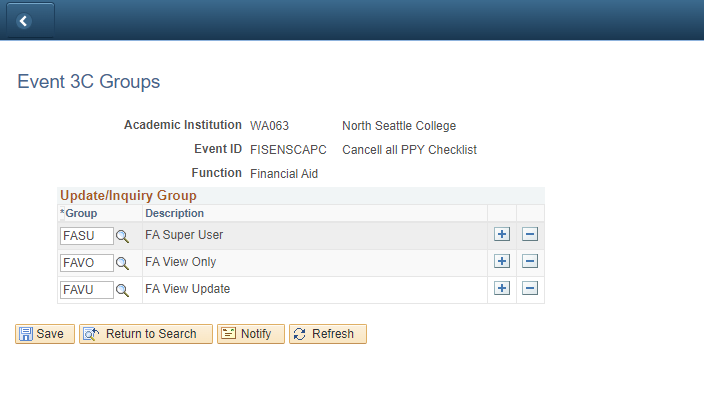 Run 3C EngineEnter New or Existing Run Control IDUnder the Process 3C’s section select the Population Selection check boxUnder the Event Selection section populate the following fields:Academic InstitutionAdministrative Function: FINAEvent IDUnder the Population Selection section set the Selection Tool to PS Query. Enter the Query Name CTC_FA_PRIOR_YR_CHCKLST_CANCEL.Select the Edit Prompts link and enter the following values:Aid YearInstitutionChecklist CodeSelect the Preview Selection Results link and note some sample students for validation after the process has been run.Select the Manage Duplicate Assignment tabSelect the Check Duplicate Checklist check boxSelect ‘Match’ from the Variable Data dropdown menuEnsure Checklist Status is set to ‘Initiated’Return to the 3C Engine Parameters tabSelect SaveSelect RunProcess should run to Success and Posted in the Process Monitor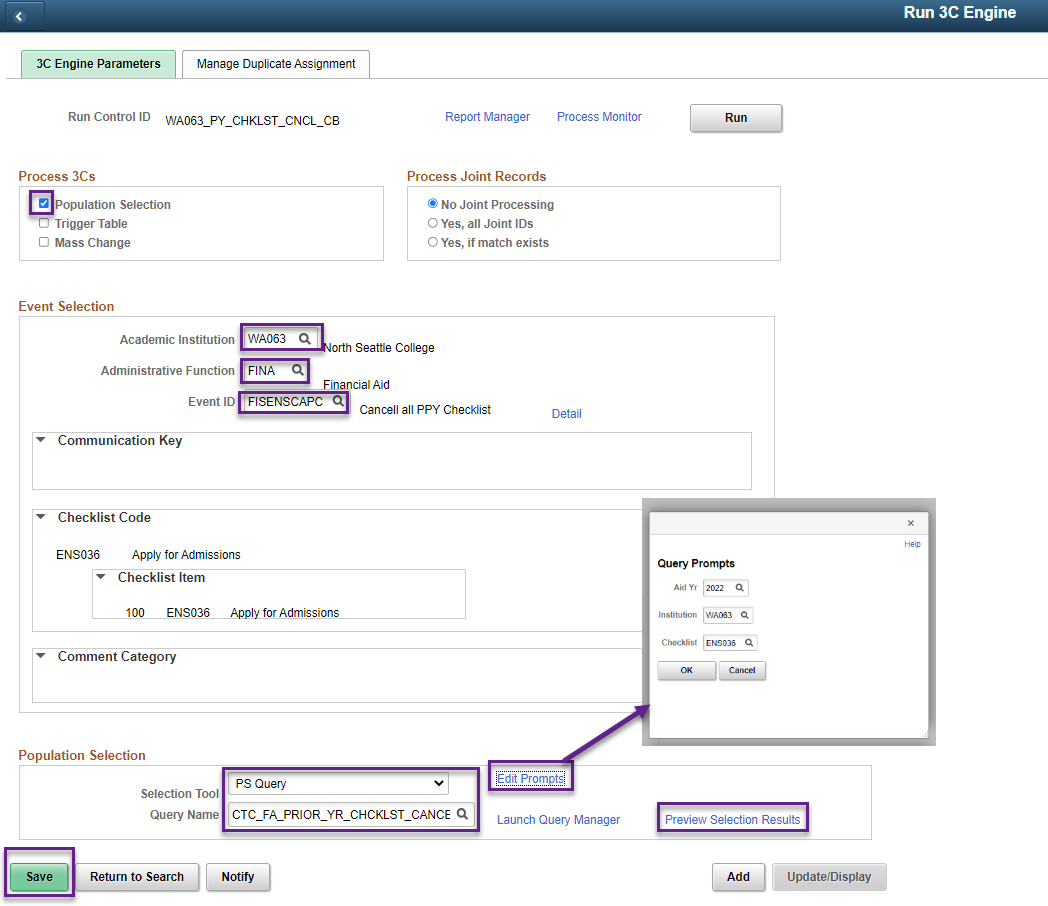 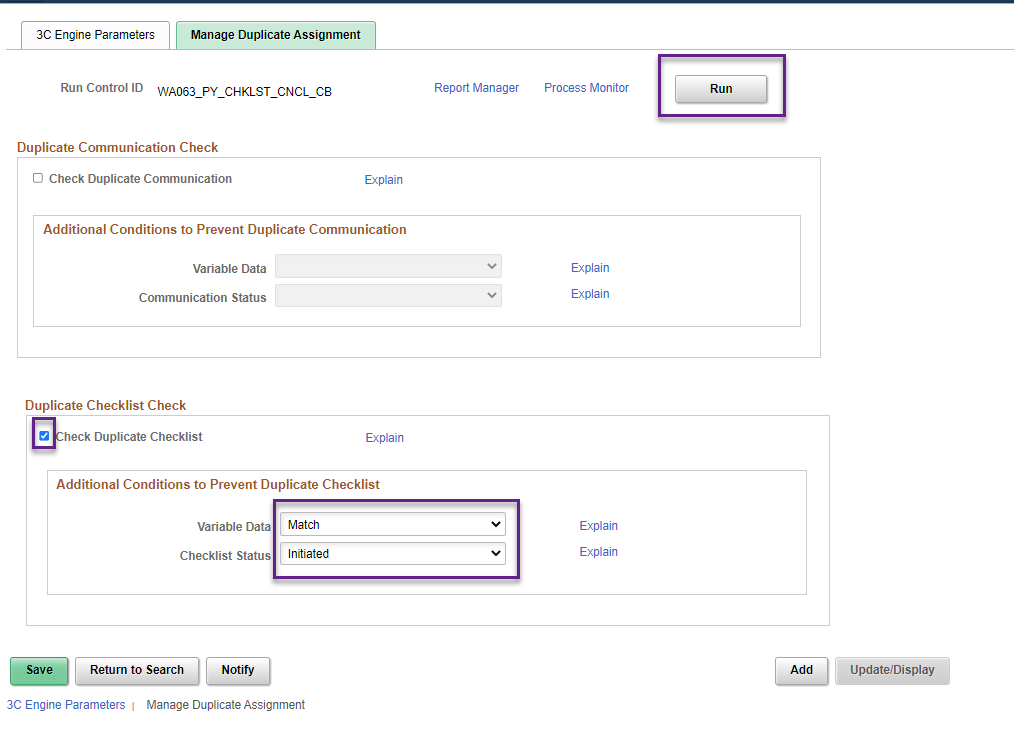 Reviewing OutcomesTo verify that the students’ Checklists updated appropriately, use the students from the Run 3C Engine Preview Selection Results and confirm the checklists reflect a status of ‘Cancelled’ on the View Financial Aid Status page. The Checklist should no longer appear on the student’s To Do List in the Student Services Center. The query CTC_FA_CANCEL_PY_CHKLST_VAL can be used to validate the students who had their Checklists cancelled. This query displays the prompted checklist for the prompted aid year, regardless of status. The query could be run before running 3C Engine as well as after as a compare to see which students were updated. NavigationDescriptionMain Menu > Reporting Tools > Query > Query ViewerColleges will use this query to determine which checklists are in an Initiated status based on prompted aid yearNavigationDescriptionMain Menu > Campus Community > 3C Engine > Set Up 3C Engine > Event DefinitionThis process drives the information on Run 3C Engine parametersNavigationDescriptionMain Menu > Campus Community > 3C Engine > Set Up 3C Engine > Event 3C GroupsAssigns access to specified user group NavigationDescriptionMain Menu > Campus Community > 3C Engine > Run 3C EngineAllows system to identify which students and checklists get updated 